«Утверждаю»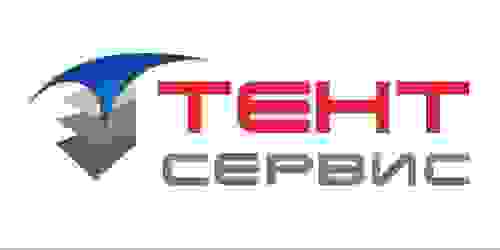 Директор ООО «Тент-Сервис» ___________Загертдинов Н.К.ООО «Тент-Сервис»РТ, 420073,г.Казань, ул.А.Кутуя,1618 (843) 298-37-29, 240-40-54, 240-40-64tentservis@list.ruПрайс  на шторки на 09.01.2017Примечание: Полога более 100 м² рассчитывается отдельно.№Наименование материаладо 25 кв. м (руб/кв.м)от 25 до 50 кв.м(руб/кв.м)от 50 до 100 кв.м(руб/кВ.м)1Тентовая ткань (пр-во Китай, плотность 550гр/кв.м.)2502402352Тентовая ткань (пр-во Корея, плотность 630 гр/кв.м.)3002902803Тентовая ткань (пр-во Корея плотность 650 гр/кв.м.)3503303104Тентовая ткань (пр-во Корея, плотность 650гр/кв.м., оконная пленка 0,5мм)5004804505Брезент (плотность 480 гр/кв.м.)2502402306Установка люверсов20 руб./шт.20 руб./шт.20 руб./шт.7Установка кольца-бозамет50 руб./шт.50 руб./шт.50 руб./шт.